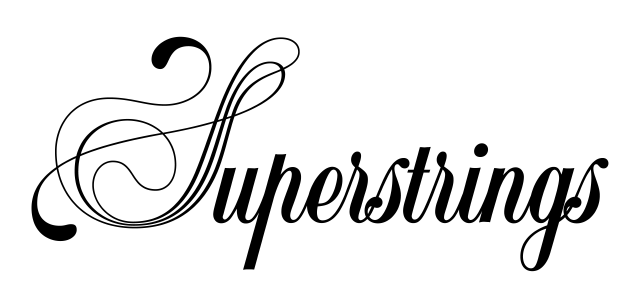 BURSARY APPLICATION FORM NAME			............................................................................ ADDRESS		.............................................................................								............................................................................. 							............................................................................. TEL. NO			................................................................ EMAIL ADDRESS	......................................... Please tick the appropriate box (boxes) to indicate what you require the bursary for: Orchestra   	Lessons   	Course  	please indicate the course you are applying for.......................The orchestra sessions and lessons are payable termly, please indicate which term you require assistance for? Spring  	Summer  	Autumn ABOUT YOUR FINANCIAL CIRCUMSTANCES All information is strictly confidential to the Super Strings Club committee alone 1. We need details of any joint income you expect to have during the year of the course/lessons. Please write “NIL” OR “N/A” where necessary Your gross earnings. Please include joint income. 		£……………………………….. per annum(If unemployed please give details and supply evidence). 	£……………………………….. per annumAny benefits (e.g. Child Benefit, Family Credit, any other Social Security Benefit, etc.) Any grant, scholarship, educational loan etc. 												£……………………………….. per annumAny other income 						£……………………………….. per annumTOTAL EXPECTED INCOME 					£……………………………….. per annumContinued on next sheet. 2. Have you any investments or savings? Please give brief details. Please give the amount of the rent/mortgage you pay 		£............................. per annum  
Do you have any dependants? Please give brief details.  

Is there any other information about your financial circumstances which could help us to assess your application?  

If you are applying for funding for one of our courses, would you be willing to help as a volunteer helper with the course i.e. supervision, cooking, washing up etc.?  

SIGNED................................................................. 	DATE................................. Comment from music Teacher: 

Please return to:- Caroline Kaneen
Jasmine House
33 Oxford Street
Aldbourne, SN8 2DQ We will advise you in writing of the committee’s decision. Thank you. 